September 2021Dear Prospective Candidate,Thank you for your interest in the post of Learning Mentor.  This is an established position, 17.5 hours a week, 12.00pm-3.30pm Monday to Friday, and we are seeking a dedicated person to join our friendly and hard-working staff team.  As schools begin to return to normal practice following the Covid-19 pandemic, it is very important that we understand the impact that the last two years has had on our children, and equip ourselves to support pupils and their families as much as possible.  We see the Learning Mentor role as crucial in supporting this process.All Saints CE Primary School offers an excellent environment, with well-motivated pupils and supportive parents and governors.  A flavour of the school can be gained from our website, and visits from those interested in the post are also warmly encouraged.I hope that you will consider completing an application.  This should be returned to me by post or by email at the school.I look forward to hearing from you.Yours faithfully,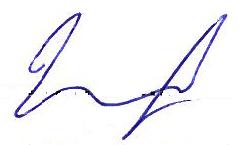 Ian Thomson-SmithHeadteacher